Заказчик: Администрация Попереченского сельского поселенияКемерово 2019Список исполнителейСодержаниеВведение	71. Показатели перспективного спроса на тепловую энергию (мощность) и теплоноситель в установленных границах территории поселения, городского округа	101.1. Общая часть	101.2. Площадь строительных фондов и приросты площади строительных фондов по расчетным элементам территориального деления	101.3. Объемы потребления тепловой энергии (мощности), теплоносителя и приросты потребления тепловой энергии (мощности)	111.4. Потребление тепловой энергии (мощности) и теплоносителя объектами, расположенными в производственных зонах	132. Перспективные балансы тепловой мощности источников тепловой энергии и тепловой нагрузки потребителей	142.1. Радиусы эффективного теплоснабжения	142.2. Описание существующих и перспективных зон действия систем теплоснабжения и источников тепловой энергии	162.3. Описание существующих и перспективных зон действия индивидуальных источников тепловой энергии	182.4. Перспективные балансы тепловой мощности и тепловой нагрузки в перспективных зонах действия источников тепловой энергии, в том числе работающих на единую тепловую сеть	182.4.1. Баланс располагаемой тепловой мощности по состоянию на 2020 год	182.4.2. Баланс располагаемой тепловой мощности по состоянию на 2025 год	182.4.3. Баланс располагаемой тепловой мощности по состоянию на 2030 год	192.5. Существующие и перспективные затраты тепловой мощности на хозяйственные нужды источников тепловой энергии	202.6. Значения существующей и перспективной тепловой мощности источников тепловой энергии нетто	202.7. Значения существующих и перспективных потерь тепловой энергии при ее передаче по тепловым сетям	212.8. Затраты существующей и перспективной тепловой мощности на хозяйственные нужды тепловых сетей	232.9. Значения существующей и перспективной резервной тепловой мощности источников теплоснабжения, в том числе источников тепловой энергии, принадлежащих потребителям, источников тепловой энергии теплоснабжающих организаций, с выделением аварийного резерва и резерва по договорам на поддержание резервной тепловой мощности	232.10. Значения существующей и перспективной тепловой нагрузки потребителей, устанавливаемые по договорам на поддержание резервной тепловой мощности, долгосрочным договорам теплоснабжения, в соответствии с которыми цена определяется по соглашению сторон, и по долгосрочным договорам, в отношении которых установлен долгосрочный тариф	233. Перспективные балансы производительности водоподготовительных установок	243.1. Перспективные балансы производительности водоподготовительных установок и максимального потребления теплоносителя теплопотребляющими установками	243.2. Перспективные балансы производительности водоподготовительных установок источников тепловой энергии для компенсации потерь теплоносителя в аварийных режимах работы систем теплоснабжения	254. Предложения по строительству, реконструкции и техническому перевооружению источников тепловой энергии	264.1. Общие положения	264.2. Предложения по строительству источников тепловой энергии	264.3. Предложения по реконструкции источников тепловой энергии, обеспечивающих перспективную тепловую нагрузку	264.4. Предложения по техническому перевооружению источников тепловой энергии с целью повышения эффективности работы систем теплоснабжения	274.5. Предложения по реконструкции существующих источников тепловой энергии с использованием возобновляемых источников энергии, а также местных видов топлива.	274.6. Графики совместной работы источников тепловой энергии, функционирующих в режиме комбинированной выработки электрической и тепловой энергии котельных	274.7. Меры по выводу из эксплуатации, консервации и демонтажу избыточных источников тепловой энергии, а также источников тепловой энергии, выработавших нормативный срок службы	284.8. Меры по переоборудованию котельных в источники комбинированной выработки электрической и тепловой энергии	284.9. Меры по переводу котельных, размещенных в существующих и расширяемых зонах действия источников комбинированной выработки тепловой и электрической энергии, в пиковой режим работы	284.10. Решения о загрузке источников тепловой энергии, распределении (перераспределении) тепловой нагрузки потребителей тепловой энергии	284.11. Оптимальные температурные графики отпуска тепловой энергии для каждого источников тепловой энергии систем теплоснабжения	294.12. Предложения по перспективной установленной тепловой мощности каждого источника тепловой энергии с учетом аварийного и перспективного резерва тепловой мощности с предложениями по утверждению срока ввода в эксплуатацию новых мощностей	295. Предложения по строительству и реконструкции тепловых сетей	305.1. Предложения по строительству и реконструкции тепловых сетей, обеспечивающих перераспределение тепловой нагрузки из зон с дефицитом располагаемой тепловой мощности источников тепловой энергии в зоны с резервом располагаемой тепловой мощности источников тепловой энергии (использование существующих резервов)	305.2. Предложения по строительству и реконструкции тепловых сетей для обеспечения перспективных приростов тепловой нагрузки под жилищную, комплексную или производственную застройку	305.3. Предложения по строительству и реконструкции тепловых сетей в целях обеспечения условий, при наличии которых существует возможность поставок тепловой энергии потребителям от различных источников тепловой энергии при сохранении надежности теплоснабжения	305.4. Предложения по строительству и реконструкции тепловых сетей для повышения эффективности функционирования системы теплоснабжения, в том числе за счет перевода котельных в пиковый режим работы или ликвидации котельных	305.5. Предложения по строительству и реконструкции тепловых сетей с увеличением диаметра трубопроводов для обеспечения расчетных расходов теплоносителя	315.6. Предложения по строительству и реконструкции тепловых сетей для обеспечения нормативной надежности и безопасности теплоснабжения	316. Перспективные топливные балансы	327. Инвестиции в строительство, реконструкцию и техническое перевооружение	367.1. Общие положения	367.2. Предложения по величине необходимых инвестиций в строительство, реконструкцию и техническое перевооружение источников тепловой энергии на каждом этапе	387.3. Предложения по величине необходимых инвестиций в строительство, реконструкцию и техническое перевооружение тепловых сетей и сооружений на них	387.4. Предложения по величине инвестиций в строительство, реконструкцию и техническое перевооружение в связи с изменениями температурного графика и гидравлического режима работы системы теплоснабжения	387.5. Расчеты ценовых последствий для потребителей при реализации программ строительства, реконструкции и технического перевооружения систем теплоснабжения	398. Решение об определении единой теплоснабжающей организации (организаций)	409. Решения о распределении тепловой нагрузки между источниками тепловой энергии	4210. Решения по бесхозным тепловым сетям	43Введение«Схема теплоснабжения Поперченского сельского поселения до 2030 г. Актуализация 2020 г.» выполняется на основании контракта на оказание №48/18 от 13.07.2019 г., заключенного между Управлением по обеспечению жизнедеятельности и строительству Юргинского муниципального района и ООО «ТеплоЭнергоСервис», в объеме согласованного Технического задания, в соответствии с ФЗ № 190 «О теплоснабжении» и ПП РФ № 154 от 22.02.2014 г. «О требованиях к схемам теплоснабжения, порядку их разработки и утверждения». Схема теплоснабжения – документ, содержащий предпроектные материалы по обоснованию эффективного и безопасного функционирования системы теплоснабжения, ее развития с учетом правового регулирования в области энергосбережения и повышения энергетической эффективности. В схеме теплоснабжения обосновывается необходимость и экономическая целесообразность проектирования и строительства новых, расширения и реконструкции существующих энергетических источников и тепловых сетей, средств их эксплуатации и управления с целью обеспечения энергетической безопасности развития экономики поселения и надежности теплоснабжения потребителей.В качестве исходной информации при выполнении работ используются данные представленные Администрацией муниципального района, теплоснабжающими организациями МУП «Комфорт».с. Попереченское входит в Поперченское сельское поселения Кемеровского муниципального района (рис. 1). В его состав входят шесть населенных пункта:- село Поперечное (является административным центром сельского поселения);- деревня Большой Улус;- деревня Каип;- деревня Любаровка;- поселок Марииновка;- разъезд 54 км.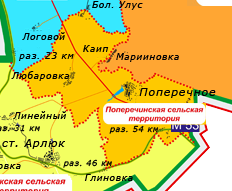 Рис.1. Расположение населенных пунктов Попереченского сельского поселения На территории Попереченского сельского поселения находится один централизованный источник тепловой энергии в с. Поперечном, обслуживает котельную МУП «Комфорт». Состав и техническая характеристика котельной приведена в таблице 1.Таблица 1. Состав и техническая характеристика оборудования котельнойУстановленная мощность котельной с. Поперченое – 3,38 Гкал/ч. Потребителями тепловой энергии для нужд отопления и горячего водоснабжения от вышеуказанного источника являются жилые здания и объекты социально-культурного назначения. Потребители подключены к тепловой сети по зависимой схеме, горячее водоснабжение потребителей осуществляется по открытой схеме. Система теплоснабжения – 2-х трубная. Прокладка трубопроводов тепловых сетей подземная. Тепловая изоляция трубопроводов выполнена из матов минеральной ваты. Тепловые сети запроектированы на работу при расчетных параметрах теплоносителя  95/70 °С. Общая протяженность тепловых сетей котельной в однотрубном исполнении – 5026 м. Котельная функционирует 5 808 часов в год.Большинство жилых зданий усадебного типа обеспечены тепловой энергией от печного отопления.1. Показатели перспективного спроса на тепловую энергию (мощность) и теплоноситель в установленных границах территории поселения, городского округа1.1. Общая частьВ данном разделе представлен прогноз перспективного потребления тепловой энергии на цели теплоснабжения потребителей на период с 2020 г. до 2030 г. с разбивкой на периоды: 2020 г.г., 2021-2025 г.г. и 2026-2030 г.г.Прогноз спроса на тепловую энергию для перспективной застройки на период до 2030 г. определялся по данным администрации Юргинского муниципального района. В соответствии с представленным прогнозом в период с 2020 г. до 2030 г. в Поперченском сельском поселении не планируется строительство, расширение объектов перспективного строительства общественных зданий (детских садов, школ, общественных центров и т.п.).Зона застройки индивидуальными жилыми домами не учитывается в расчетах перспективной нагрузки системы теплоснабжения.1.2. Площадь строительных фондов и приросты площади строительных фондов по расчетным элементам территориального деления В соответствии с прогнозом перспективного спроса на тепловую энергию (мощность) и теплоноситель на период с 2020 г. до 2030 г.  в Поперченском сельском поселении не планируется строительство, расширение объектов перспективного строительства общественных зданий (детских садов, школ, общественных центров и т.п.).1.3. Объемы потребления тепловой энергии (мощности), теплоносителя и приросты потребления тепловой энергии (мощности)В связи с отсутствием планов по строительству и расширению объектов на территории сельского поселения, не планируется прирост потребления тепловой энергии. Таблица 2. Прогноз изменения тепловой нагрузки для объектов сельского поселения в период до 2030 г.1.4. Потребление тепловой энергии (мощности) и теплоносителя объектами, расположенными в производственных зонахПо данным Администрации Юргинского района не планируется строительство промышленных объектов на территории Попереченского сельского поселения. 2. Перспективные балансы тепловой мощности источников тепловой энергии и тепловой нагрузки потребителей2.1. Радиусы эффективного теплоснабженияМаксимальное расстояние в системе теплоснабжения от ближайшего источника тепловой энергии до теплопотребляющей установки, при превышении которого подключение потребителя к данной системе теплоснабжения экономически нецелесообразно по причине увеличения совокупных расходов в системе теплоснабжения, носит название радиуса эффективного теплоснабжения. Расширение зоны теплоснабжения с увеличением радиуса действия источника тепловой энергии приводит к возрастанию затрат на производство и транспорт тепловой энергии. С другой стороны подключение дополнительной тепловой нагрузки приводит к увеличению доходов от дополнительного объема ее реализации. При этом понятием радиуса эффективного теплоснабжения является то расстояние, при котором вероятный рост доходов от дополнительной реализации тепловой энергии компенсирует возрастание расходов при подключении удаленного потребителя.Эффективный радиус теплоснабжения рассчитан для действующего источника тепловой энергии путем применения фактических удельных затрат на единицу отпущенной потребителям тепловой энергии. В основу расчетов радиуса эффективного теплоснабжения от теплового источника положены полуэмпирические соотношения, которые впервые были приведены в «Нормы по проектированию тепловых сетей» (Энергоиздат, М., .). Для приведения указанных зависимостей к современным условиям функционирования системы теплоснабжения использован эмпирический коэффициент, предложенный В.Н. Папушкиным (ВТИ, Москва), К = 563.Эффективный радиус теплоснабжения определялся из условия минимизации удельных стоимостей сооружения тепловых сетей и источников:где  - удельная стоимость сооружения тепловой сети, руб./Гкал/ч; - удельная стоимость сооружения котельной, руб./Гкал/ч.Для связи себестоимости производства и транспорта теплоты с минимальным радиусом теплоснабжения использовались следующие аналитические выражения: - максимальный радиус действия тепловой сети (длина главной тепловой магистрали самого протяженного вывода от источника), км; - потери напора на гидравлическое сопротивление при транспорте теплоносителя по тепловой магистрали, м.вод.ст.; - эмпирический коэффициент удельных затрат в единицу тепловой мощности котельной, руб./Гкал/ч; - удельная стоимость материальной характеристики тепловой сети, руб./м²; - среднее количество абонентов на единицу площади зоны действия источника теплоснабжения, шт./км²; - тепловая плотность района, Гкал/ч*км²; - расчетный перепад температур теплоносителя в тепловой сети, ºС; - поправочный коэффициент, принимаемый равным 1,0 для котельных.С учетом уточненных эмпирических коэффициентов связь между удельными затратами на производство и транспорт тепловой энергии с максимальным радиусом теплоснабжения определялась по следующей полуэмпирической зависимости, выраженной формулой:Для выполнения условия по минимизации удельных стоимостей сооружения тепловых сетей и источника, полученная зависимость была продифференцирована по параметру  и ее производная приравнена к нулю:По полученной формуле определен эффективный радиус теплоснабжения для Попереченского сельского поселения. Результаты расчетов приведены в таблице 3.Полученные значения радиусов носят ориентировочный характер и не отражают реальную картину экономической эффективности, так как критерием выбора решения о трансформации зоны является не просто увеличение совокупных затрат, а анализ возникающих в связи с этим действием эффектов и необходимых для осуществления этого действия затрат.Таблица 3. Расчет эффективного радиуса теплоснабжения котельной Попереченского сельского поселения на 2020 г. 2.2. Описание существующих и перспективных зон действия систем теплоснабжения и источников тепловой энергииГраницы существующей зоны действия котельной Попереченского сельского поселения изображены на рисунке 2. 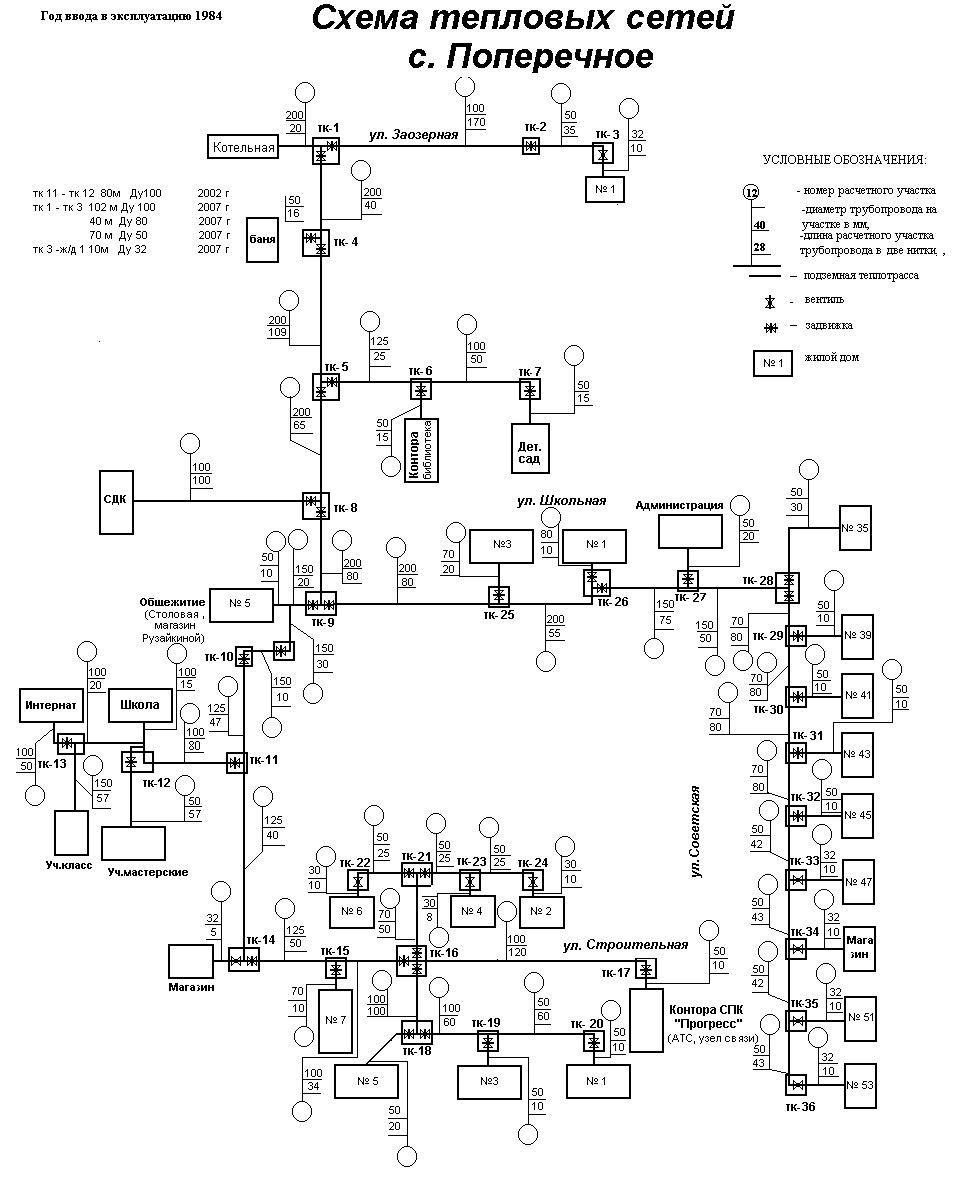 Рис. 2. Существующая зона действия котельной с. Поперечное2.3. Описание существующих и перспективных зон действия индивидуальных источников тепловой энергииЦентрализованное теплоснабжение предусмотрено для существующей застройки. Под индивидуальным теплоснабжением понимается, в частности, печное отопление и теплоснабжение от индивидуальных (квартирных) котлов. По существующему состоянию системы теплоснабжения индивидуальное теплоснабжение применяется в индивидуальном малоэтажном жилищном фонде. Поквартирное отопление в многоквартирных многоэтажных жилых зданиях по состоянию базового года разработки схемы теплоснабжения не применяется и на перспективу не планируется. Схемой теплоснабжения не предусмотрено использование индивидуального теплоснабжения.2.4. Перспективные балансы тепловой мощности и тепловой нагрузки в перспективных зонах действия источников тепловой энергии, в том числе работающих на единую тепловую сеть2.4.1. Баланс располагаемой тепловой мощности по состоянию на 2020 годБалансы располагаемой тепловой мощности и присоединенной тепловой нагрузки по состоянию на 2020 г. представлены в таблице 4.Таблица 4. Балансы располагаемой тепловой мощности и присоединенной тепловой нагрузки по состоянию на 2020 г.Дефицит тепловой мощности отсутствует.2.4.2. Баланс располагаемой тепловой мощности по состоянию на 2025 годБалансы располагаемой тепловой мощности и присоединенной тепловой нагрузки по состоянию на 2025 год представлены в таблице 5.Таблица 5. Балансы располагаемой тепловой мощности и присоединенной тепловой нагрузки по состоянию на 2025 г.Дефицит тепловой мощности отсутствует.2.4.3. Баланс располагаемой тепловой мощности по состоянию на 2030 год Балансы располагаемой тепловой мощности и присоединенной тепловой нагрузки по состоянию на 2030 год представлены в таблице 6.Таблица 6. Балансы располагаемой тепловой мощности и присоединенной тепловой нагрузки по состоянию на 2030 г.Дефицит тепловой мощности отсутствует.2.5. Существующие и перспективные затраты тепловой мощности на хозяйственные нужды источников тепловой энергииСуществующие и перспективные затраты тепловой мощности на хозяйственные нужды источников тепловой энергии рассчитаны как отношение расхода тепловой энергии на хозяйственно-бытовые нужды каждой котельной к суммарному расходу собственных нужд рассчитанным согласно Порядку определения нормативов удельного расхода топлива при производстве электрической и тепловой энергии, зарегистрированной в Минюсте РФ за № 13512 от 16 марта ., утвержденную Приказом Минэнерго России от 30 декабря . № 323. В ходе проведения расчетов, доля затрат тепловой мощности на хозяйственные нужды источников тепловой энергии составила следующие значения: котельная с. Поперечное -  7,12%.Таблица 8. Затраты тепловой мощности на хозяйственные нужды источников тепловой энергии  2.6. Значения существующей и перспективной тепловой мощности источников тепловой энергии неттоВ таблице 9 приведены значения существующей и перспективной тепловой мощности котельных нетто, то есть располагаемой мощности котельной без учета затрат тепловой энергии на собственные нужды.Таблица 9. Тепловая мощность котельных нетто 2.7. Значения существующих и перспективных потерь тепловой энергии при ее передаче по тепловым сетямСуществующие и перспективные значения потерь тепловой энергии в тепловых сетях теплопередачей через теплоизоляционные конструкции теплопроводов и потери теплоносителя, с указанием затрат теплоносителя на компенсацию этих потерь рассчитаны согласно Порядку определения нормативов технологических потерь при передаче тепловой энергии, теплоносителя, утвержденным Приказом Минэнерго России от 30 декабря 2008 г. № 325 (зарегистрирован в Минюсте России 16 марта 2009 г. № 13513). В ходе проведения расчетов, значение доли потерь тепловой энергии в тепловых сетях теплопередачей через теплоизоляционные конструкции теплопроводов и доли потерь с утечкой теплоносителя от общих потерь составило:- котельная с. Попереченское – 96,6% и 3,4%.Полученные существующие и перспективные значения потерь тепловой энергии в тепловых сетях теплопередачей через теплоизоляционные конструкции теплопроводов и потери теплоносителя, с указанием затрат теплоносителя на компенсацию этих потерь сведены в таблицу 10.Таблица 10. Существующие и перспективные потери тепловой энергии при ее передаче по тепловым сетям2.8. Затраты существующей и перспективной тепловой мощности на хозяйственные нужды тепловых сетейДанные по затратам тепловой мощности на хозяйственные нужды тепловых сетей отсутствуют.2.9. Значения существующей и перспективной резервной тепловой мощности источников теплоснабжения, в том числе источников тепловой энергии, принадлежащих потребителям, источников тепловой энергии теплоснабжающих организаций, с выделением аварийного резерва и резерва по договорам на поддержание резервной тепловой мощностиЗначения резерва тепловой мощности источников теплоснабжения представлено в таблице 4-7.Резервы тепловой мощности сохраняется при развитии системы теплоснабжения на всех этапах реализации схемы теплоснабжения Попереченского сельского поселения.Аварийный резерв тепловой мощности источников тепловой энергии достаточен для поддержания котельной в работоспособном состоянии. Договоры с потребителями на поддержание резервной тепловой мощности отсутствуют.2.10. Значения существующей и перспективной тепловой нагрузки потребителей, устанавливаемые по договорам на поддержание резервной тепловой мощности, долгосрочным договорам теплоснабжения, в соответствии с которыми цена определяется по соглашению сторон, и по долгосрочным договорам, в отношении которых установлен долгосрочный тарифПотребители с заключенными договорами на поддержание резервной тепловой мощности, с долгосрочными договорами теплоснабжения, в соответствии с которыми цена определяется по соглашению сторон, с долгосрочными договорами, в отношении которых установлен долгосрочный тариф отсутствуют.3. Перспективные балансы производительности водоподготовительных установок3.1. Перспективные балансы производительности водоподготовительных установок и максимального потребления теплоносителя теплопотребляющими установкамиРасчет перспективных балансов производительности водоподготовительных установок и максимального потребления теплоносителя теплопотребляющими установками, в том числе в аварийных режимах на котельных был выполнен с учетом перспективного развития потребителей тепловой энергии.Перспективный годовой расход объема теплоносителя приведен в таблице 11.Таблица 11. Годовой расход теплоносителя в зонах действия котельной Попереченского сельского поселенияПримечание: * - в связи с отсутствием приборов учета на источниках тепловой энергии и у потребителей данные о сверхнормативных утечках теплоносителя отсутствуют;В таблице 12 представлены балансы производительности водоподготовительных установок и подпитки тепловой сети в зоне действия котельных и перспективные значения подпитки тепловой сети, обусловленные нормативными утечками в тепловых сетях.Таблица 12. Баланс производительности водоподготовительных установок и подпитки тепловой сети в зоне действия котельной Попереченского сельского поселенияПримечание: * - в связи с отсутствием приборов учета на источниках тепловой энергии и у потребителей данные о сверхнормативных утечках теплоносителя отсутствуют;Анализ таблицы 12 показывает, что расходы сетевой воды для существующих источников  не увеличиваются.На территории котельной установлен бак - аккумулятор V=35 м3 повышающий надежность теплоснабжения населенного пункта.3.2. Перспективные балансы производительности водоподготовительных установок источников тепловой энергии для компенсации потерь теплоносителя в аварийных режимах работы систем теплоснабженияБаланс производительности водоподготовительных установок в аварийных режимах приведен в таблице 13.Таблица 13. Баланс производительности водоподготовительных установок и подпитки тепловой сети в аварийных режимах работы систем теплоснабженияКак следует из таблицы 13 производительность водоподготовительных установок котельной Попереченского сельского поселения достаточна для обеспечения подпитки систем теплоснабжения химически очищенной водой в аварийных режимах работы.4. Предложения по строительству, реконструкции и техническому перевооружению источников тепловой энергии4.1. Общие положенияПредложения по новому строительству, реконструкции и техническому перевооружению источников тепловой энергии сформированы на основе данных, определенных в разделах 2 и 3 настоящего отчета. По данным прогноза перспективного спроса на тепловую энергию (мощность) и теплоноситель на период с 2020 г. до 2030 г.  не планируется строительство новых объектов на территории Попереченского сельского поселения на ближайшую перспективу.Таким образом, существующий состав теплогенерирующего и теплосетевого оборудования достаточен для теплоснабжения подключенных потребителей. В связи с этим, необходимость в реконструкции, с целью увеличения тепловой мощности  или строительства новых котельных и тепловых сетей на территории Попереченского сельского поселения на ближайшую перспективу не требуется.4.2. Предложения по строительству источников тепловой энергииНа территории Попереченского сельского поселения не планируется строительство новых промышленных предприятий, и как следствие, строительство новых источников тепловой энергии не требуется.4.3. Предложения по реконструкции источников тепловой энергии, обеспечивающих перспективную тепловую нагрузкуСхемой теплоснабжения предлагается внедрение следующих мероприятий по модернизации котельной:- монтаж преобразователя частоты переменного тока 7,5 кВт на котельной с. Поперечное в 2019 г.;4.4. Предложения по техническому перевооружению источников тепловой энергии с целью повышения эффективности работы систем теплоснабженияТехническое перевооружение источников тепловой энергии с целью повышения эффективности работы систем теплоснабжения не планируется.4.5. Предложения по реконструкции существующих источников тепловой энергии с использованием возобновляемых источников энергии, а также местных видов топлива.Местные виды топлива (каменный уголь Кузнецкого угольного бассейна) применяется на всех источниках тепловой энергии Попереченского сельского поселения.Использование солнечной энергии (гелиоэнергетика) на нужды коммунальной теплоэнергетики в Сибирском регионе невозможно, в виду наличия холодного периода и большого количества пасмурных дней в летний период.Применение геотермальной энергетики – в коммунальной энергетике в Попереченском сельском поселении невозможно, ввиду отсутствия на территории геотермальных источников и горячих вод приближенных к поверхности земной коры.Использование биотоплива (биогаза) в коммунальной энергетике в Попереченском сельском поселении невозможно, ввиду отсутствия на территории сельского поселения крупных источников исходного сырья: отходов крупного рогатого скота, птицеводства, отходов спиртовых и ацетонобутиловых заводов, биомассы различных видов растений.Использование биотоплива (древесного топлива) в коммунальной энергетике в Попереченском сельском поселении невозможно, ввиду отсутствия на территории сельского поселения крупных источников исходного сырья: крупных объектов лесозаготовки и лесопереработки.Использование тепловой энергии мусоросжигательных заводов в коммунальной энергетике в Попереченском сельском поселении невозможно, ввиду отсутствия на территории сельского поселения мусоросжигательных заводов.4.6. Графики совместной работы источников тепловой энергии, функционирующих в режиме комбинированной выработки электрической и тепловой энергии котельныхИсточники тепловой энергии с комбинированной выработкой тепловой и электрической энергии на территории Попереченского сельского поселения отсутствуют.4.7. Меры по выводу из эксплуатации, консервации и демонтажу избыточных источников тепловой энергии, а также источников тепловой энергии, выработавших нормативный срок службыВ качестве мероприятий по продлению ресурса котлоагрегатов на котельной рекомендуется своевременно производить текущий и капитальный ремонт котельного оборудования. 4.8. Меры по переоборудованию котельных в источники комбинированной выработки электрической и тепловой энергииНа перспективу до 2030 г. не планируется переоборудование котельной в источники комбинированной выработки электрической и тепловой энергии.4.9. Меры по переводу котельных, размещенных в существующих и расширяемых зонах действия источников комбинированной выработки тепловой и электрической энергии, в пиковой режим работыИсточники тепловой энергии с комбинированной выработкой тепловой и электрической энергии на территории Попереченского сельского поселения отсутствуют.4.10. Решения о загрузке источников тепловой энергии, распределении (перераспределении) тепловой нагрузки потребителей тепловой энергииСуществующие и перспективные режимы загрузки источников тепловой энергии по присоединенной нагрузке приведены в таблице 14.Таблица 14. Существующие и перспективные режимы загрузки источников по присоединенной тепловой нагрузке на период 2020-2030 г. 4.11. Оптимальные температурные графики отпуска тепловой энергии для каждого источников тепловой энергии систем теплоснабженияТепловые сети запроектированы на работу при расчетных параметрах теплоносителя  95/70°С . 4.12. Предложения по перспективной установленной тепловой мощности каждого источника тепловой энергии с учетом аварийного и перспективного резерва тепловой мощности с предложениями по утверждению срока ввода в эксплуатацию новых мощностейЗначения перспективной установленной тепловой мощности источников тепловой энергии с учетом аварийного и перспективного резерва тепловой мощности представлены в таблице 4,5,6,7 настоящего отчета.5. Предложения по строительству и реконструкции тепловых сетей5.1. Предложения по строительству и реконструкции тепловых сетей, обеспечивающих перераспределение тепловой нагрузки из зон с дефицитом располагаемой тепловой мощности источников тепловой энергии в зоны с резервом располагаемой тепловой мощности источников тепловой энергии (использование существующих резервов)Дефицит тепловой мощности источника тепловой энергии на территории Попереченского сельского поселения отсутствует.5.2. Предложения по строительству и реконструкции тепловых сетей для обеспечения перспективных приростов тепловой нагрузки под жилищную, комплексную или производственную застройкуПодключение перспективных тепловых нагрузок к котельной Попереченского сельского поселения не планируется.5.3. Предложения по строительству и реконструкции тепловых сетей в целях обеспечения условий, при наличии которых существует возможность поставок тепловой энергии потребителям от различных источников тепловой энергии при сохранении надежности теплоснабженияНа территории Попереченского сельского поселения один источник тепловой энергии. 5.4. Предложения по строительству и реконструкции тепловых сетей для повышения эффективности функционирования системы теплоснабжения, в том числе за счет перевода котельных в пиковый режим работы или ликвидации котельныхЛиквидация котельной не планируется, перевод котельной в пиковый режим не предусматривается.5.5. Предложения по строительству и реконструкции тепловых сетей с увеличением диаметра трубопроводов для обеспечения расчетных расходов теплоносителяПропускная способность трубопроводов от котельной Попереченского сельского поселения обеспечивает необходимый располагаемый напор на вводах потребителей, подключенных к централизованному теплоснабжению.5.6. Предложения по строительству и реконструкции тепловых сетей для обеспечения нормативной надежности и безопасности теплоснабженияПо данным анализа аварийности на тепловых сетях и теплоисточниках за истекший период не выявлены элементы, не отвечающие требованиям надежности теплоснабжения.В данной ситуации строительство новых тепловых сетей для обеспечения нормативной надежности теплоснабжения (резервирующие перемычки между магистралями, резервные линии, кольцевые  линии) экономически не целесообразно.Для обеспечения нормативной надежности и безопасности теплоснабжения рекомендуется производить замену участков трубопроводов тепловых сетей во время плановых ремонтов.6. Перспективные топливные балансы Значения перспективных расходов основного вида топлива на источниках тепловой энергии приведены в таблице 16. На рисунке 3 представлены прогнозные значения потребления топлива котельными по периодам.Рис. 3. Перспективный расход натурального топлива по периодамТаблица 15. Топливный баланс системы теплоснабжения Попереченского сельского поселенияСогласно таблицы 15 перспективный расход условного топлива к 2020 году снизится на 1,7 т. В таблице 16 и рисунке 4 представлен перспективный баланс Попереченского сельского  поселения по топливу.Таблица 16. Перспективный баланс по топливу за период с 2020 г. по 2030 г.Рис. 4. Перспективный баланс Попереченского сельского поселения по твердому топливуВ таблице 17 представлены данные по запасам топлив по периодам.Таблица 17. Прогноз нормативов создания запасов каменного угля 7. Инвестиции в строительство, реконструкцию и техническое перевооружение7.1. Общие положенияВ таблице 18 приведена Программа развития системы теплоснабжения городского округа до 2030 года с кап. затратами в ценах 2020 г., разработанная на основании принятых решений.В таблице 19 приведена Программа развития системы теплоснабжения городского округа до 2030 года с проиндексированными кап. затратами.Таблица 18. Программа развития системы теплоснабжения сельского поселения до 2030 года с кап. затратами указанными в ценах 2020 г., в тыс. руб. с НДС.Таблица 19. Программа развития системы теплоснабжения сельского поселения до 2030 года с проиндексированными кап. затратами указанными в ценах соответствующих лет, в тыс. руб. с НДС.7.2. Предложения по величине необходимых инвестиций в строительство, реконструкцию и техническое перевооружение источников тепловой энергии на каждом этапеВеличина инвестиций на модернизацию источников тепловой энергии с проиндексированными кап.затратами на 2030 год составляет 73,499 тыс. руб. с НДС.7.3. Предложения по величине необходимых инвестиций в строительство, реконструкцию и техническое перевооружение тепловых сетей и сооружений на нихПринятым вариантом развития системы теплоснабжения Попереченского сельского поселения строительство, реконструкция и техническое перевооружение тепловых сетей и сооружений на них до 2030 г. не предусматривается.7.4. Предложения по величине инвестиций в строительство, реконструкцию и техническое перевооружение в связи с изменениями температурного графика и гидравлического режима работы системы теплоснабженияПринятым вариантом развития системы теплоснабжения Попереченского сельского поселения не предусматривается изменение температурных графиков и гидравлических режимов работы тепловых сетей.7.5. Расчеты ценовых последствий для потребителей при реализации программ строительства, реконструкции и технического перевооружения систем теплоснабженияРезультатом утверждения схемы теплоснабжения Попереченского сельского поселения до 2030 года должно быть выделение ЕТО и тарифа на тепловую энергию отпускаемую потребителям. Предполагаемый период, с которого начнет функционировать ЕТО - 2020 г.Предлагаемые в Разделе 7 настоящего отчета источники инвестиций предполагают возможность привлечения тарифных средств для реализации программы.Существует ограничение на применения тарифных средств для реализации программы из-за предельных норм роста тарифов утверждаемых ФСТ.В связи с отсутствием инвестиций в производство тепловой энергии, динамика изменения тарифа показана на рис. 5 с учетом ежегодного роста тарифа в рамках устанавливаемого предельного роста тарифа ФСТ России.Рис. 5. Прогноз величины тарифа по ЕТО МУП «Комфорт», влияние на величину тарифа реализации мероприятий указанных в программе 8. Решение об определении единой теплоснабжающей организации (организаций)При определении ЕТО рассматриваются только те организации, основной деятельностью которых является осуществление теплоснабжения жилых зданий, объектов социального и культурно-бытового назначения. Такой организацией является МУП «Комфорт».Предлагается для Попереченского сельского поселения определить одну ЕТО – МУП «Комфорт».Согласно пункту 7 раздел II «Критерии и порядок определения ЕТО» «Правил организации теплоснабжения в Российской Федерации» утвержденных ПП РФ № 808 от 08.08.2014 г. критериями для определения единой теплоснабжающей организации являются:- владение на праве собственности или ином законном основании источниками тепловой энергии с наибольшей рабочей тепловой мощностью и (или) тепловыми сетями с наибольшей емкостью в границах зоны деятельности ЕТО;- размер собственного капитала;- способность в лучшей мере обеспечить надежность теплоснабжения в соответствующей системе теплоснабжения.Теплоснабжающая организация МУП «Комфорт» соответствует требованиям для присвоения статуса ЕТО.Решение об установлении организации в качестве ЕТО в той или иной зоне деятельности принимает, в соответствии с ФЗ № 190 «О теплоснабжении» орган местного самоуправления Кемеровского района.На основании полученных данных можно сделать вывод, что теплоснабжающая организация МУП «Комфорт»  наиболее соответствует требованиям для присвоения статуса ЕТО.Предлагается для Попереченского сельского поселения определить ЕТО – МУП «Комфорт». После внесения проекта схемы теплоснабжения на рассмотрение теплоснабжающие организации должны обратиться с заявкой на признание в качестве ЕТО в одной или нескольких из определенных зон деятельности. Решение об установлении организации в качестве ЕТО в той или иной зоне деятельности принимает, в соответствии с ФЗ № 190 «О теплоснабжении» орган местного самоуправления городского округа.Определение статуса ЕТО для проектируемых зон действия планируемых к строительству источников тепловой энергии должно быть выполнено в ходе актуализации схемы теплоснабжения, после определения источников инвестиций.Обязанности ЕТО определены и установлены ПП РФ № 808 от 08.08.2014 г. «Об организации теплоснабжения в Российской Федерации и о внесении изменений в некоторые законодательные акты Правительства Российской Федерации». В соответствии с приведенным документом ЕТО обязана:- заключать и исполнять договоры теплоснабжения с любыми обратившимися к ней потребителями тепловой энергии, теплопотребляющие установки которых находятся в данной системе теплоснабжения при условии соблюдения указанными потребителями выданных им в соответствии с законодательством о градостроительной деятельности технических условий подключения к тепловым сетям;- заключать и исполнять договоры поставки тепловой энергии (мощности) и (или) теплоносителя в отношении объема тепловой нагрузки, распределенной в соответствии со схемой теплоснабжения;- заключать и исполнять договоры оказания услуг по передаче тепловой энергии, теплоносителя в объеме, необходимом для обеспечения теплоснабжения потребителей тепловой энергии с учетом потерь тепловой энергии, теплоносителя при их передаче.Границы зоны деятельности ЕТО в соответствии с пунктом 19 «Постановления об организации теплоснабжения…» могут быть изменены в следующих случаях:- подключение к системе теплоснабжения новых теплопотребляющих установок, источников тепловой энергии или тепловых сетей, или их отключение от системы теплоснабжения;- технологическое объединение или разделение систем теплоснабжения.Сведения об изменении границ зон деятельности ЕТО, а также сведения о присвоении другой организации статуса ЕТО подлежат внесению в схему теплоснабжения при ее актуализации.9. Решения о распределении тепловой нагрузки между источниками тепловой энергииВ связи с тем, что источником тепловой энергии является одна котельная, производить перераспределение тепловой нагрузки между источниками в эксплуатационном режиме не имеет смысла.10. Решения по бесхозным тепловым сетямСогласно данным Администрации Юргинского района, бесхозные тепловые сети  на территории Попереченского сельского поселения отсутствуют. Все сети обслуживаются предприятиями в зонах действия чьих источников они находятся.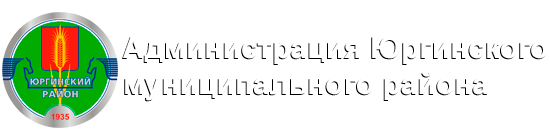 Схема теплоснабженияПопереченского сельского поселения до 2030 г.
 Актуализация 2020 г.Пояснительная запискаРуководитель работ:УправляющийООО «ТеплоЭнергоСервис»Ю.Ю. ЗаживихинИсполнители:Технический директор ООО «ТеплоЭнергоСервис»И.В. ГорбаткоГлавный инженер ООО «ТеплоЭнергоСервис»П.Ю. Давыдов№Наименование котельнойСостав и тип оборудованияУстановленная тепловая мощность, Гкал/чГод ввода оборудования в эксплуатациюПрисоединенная нагрузка, Гкал/чПрисоединенная нагрузка, Гкал/чПрисоединенная нагрузка, Гкал/чПрисоединенная нагрузка, Гкал/ч№Наименование котельнойСостав и тип оборудованияУстановленная тепловая мощность, Гкал/чГод ввода оборудования в эксплуатациюОтоплениеВентиляцияГВСВсегоМУП «Комфорт»МУП «Комфорт»МУП «Комфорт»МУП «Комфорт»МУП «Комфорт»МУП «Комфорт»МУП «Комфорт»МУП «Комфорт»МУП «Комфорт»1c. ПоперечноеКВр-1,41,220111,857400,04661,9041c. ПоперечноеКВр-1,140,9820121,857400,04661,9041c. ПоперечноеКВр-1,141,220111,857400,04661,904ВСЕГОВСЕГОВСЕГОВСЕГОВСЕГО1,857400,04661,904Наименование населенного пунктаТепловая нагрузка, Гкал/чТепловая нагрузка, Гкал/чТепловая нагрузка, Гкал/чТепловая нагрузка, Гкал/чТепловая нагрузка, Гкал/чТепловая нагрузка, Гкал/чТепловая нагрузка, Гкал/чТепловая нагрузка, Гкал/чТепловая нагрузка, Гкал/чТепловая нагрузка, Гкал/чТепловая нагрузка, Гкал/чТепловая нагрузка, Гкал/чНаименование населенного пунктаОтоплениеВентиляцияГВСИТОГООтоплениеВентиляцияГВСИТОГООтоплениеВентиляцияГВСИТОГО2020 г.2020 г.2020 г.2020 г.2025 г.2025 г.2025 г.2025 г.2030 г.2030 г.2030 г.2030 г.Поперченское сельское поселение1,857400,04661,9041,857400,04661,9041,857400,04661,904ПараметрОбозна-чениеЕд. изм.с. ПопереченскоеПоправочный коэффициент «фи»-1Удельная стоимость материальной характеристики тепловой сетируб./м²118395Потери давления в тепловой сетим.вод.ст.20,0Среднее число абонентов на единицу площади зоны действия источника теплоснабженияшт./км²1194Теплоплотность районаПГкал/ч/км²75,77Площадь зоны действия источника-км²0,0251Количество абонентов в зоне действия источника-шт.30Суммарная присоединенная нагрузка всех потребителей-Гкал/ч1,904Расстояние от источника тепла до наиболее удаленного потребителя вдоль главной магистрали-м1074,0Расчетная температура в подающем трубопроводе-ºС95Расчетная температура в обратном трубопроводе-ºС70Расчетный перепад температур теплоносителя в тепловой сетиºС25Эффективный радиускм0,546Номер, наименование котельнойУстановленная тепловая мощность, Гкал/чРасполагаемая тепловая мощность, Гкал/чСобственные нужды источника, Гкал/чТепловые потери в сетях, Гкал/чТепловая нагрузка потреби-телей, Гкал/чРезерв/де-фицит тепловой мощности, Гкал/чКотельная с.Попереченское МУП «Комфорт»3,3803,3800,0620,4581,9040,956Всего по сельскому поселению:3,3803,3800,0620,4581,9040,956Номер, наименование котельнойУстановленная тепловая мощность, Гкал/чРасполагаемая тепловая мощность, Гкал/чСобственные нужды источника, Гкал/чТепловые потери в сетях, Гкал/чТепловая нагрузка потреби-телей, Гкал/чРезерв/де-фицит тепловой мощности, Гкал/чКотельная с.Попереченское МУП «Комфорт»3,3803,3800,0620,4581,9040,956Всего по сельскому поселению:3,3803,3800,0620,4581,9040,956Номер, наименование котельнойУстановленная тепловая мощность, Гкал/чРасполагаемая тепловая мощность, Гкал/чСобственные нужды источника, Гкал/чТепловые потери в сетях, Гкал/чТепловая нагрузка потреби-телей, Гкал/чРезерв/де-фицит тепловой мощности, Гкал/чКотельная с.Попереченское МУП «Комфорт»3,3803,3800,0620,4581,9040,956Всего по сельскому поселению:3,3803,3800,0620,4581,9040,956Номер, наименование котельнойЗатраты тепловой мощности на хозяйственные нужды источников тепловой энергии, Гкал/чЗатраты тепловой мощности на хозяйственные нужды источников тепловой энергии, Гкал/чЗатраты тепловой мощности на хозяйственные нужды источников тепловой энергии, Гкал/чНомер, наименование котельной2020 год2025 год2030 годКотельная с.Попереченское МУП «Комфорт»0,00440,00440,0044Номер, наименование котельнойТепловая мощность котельных нетто, Гкал/чТепловая мощность котельных нетто, Гкал/чТепловая мощность котельных нетто, Гкал/чНомер, наименование котельной2020 год2025 год2030 годКотельная с.Попереченское МУП «Комфорт»3,323,323,32Номер, наименование котельнойСуществующие и перспективные потери тепловой энергии при ее передаче по тепловым сетям, Гкал/чСуществующие и перспективные потери тепловой энергии при ее передаче по тепловым сетям, Гкал/чСуществующие и перспективные потери тепловой энергии при ее передаче по тепловым сетям, Гкал/чСуществующие и перспективные потери тепловой энергии при ее передаче по тепловым сетям, Гкал/чСуществующие и перспективные потери тепловой энергии при ее передаче по тепловым сетям, Гкал/чСуществующие и перспективные потери тепловой энергии при ее передаче по тепловым сетям, Гкал/чСуществующие и перспективные потери тепловой энергии при ее передаче по тепловым сетям, Гкал/чСуществующие и перспективные потери тепловой энергии при ее передаче по тепловым сетям, Гкал/чСуществующие и перспективные потери тепловой энергии при ее передаче по тепловым сетям, Гкал/чНомер, наименование котельной2020 год2020 год2020 год2025 год2025 год2025 год2030 год2030 год2030 годНомер, наименование котельнойчерез изоляциюс затратами теплоносителявсегочерез изоляциюс затратами теплоносителявсегочерез изоляциюс затратами теплоносителявсегоКотельная с.Попереченское МУП «Комфорт»0,4430,0160,4580,4430,0160,4580,4430,0160,458ПараметрыЕдиницы измерения202020252030МУП «Комфорт»МУП «Комфорт»МУП «Комфорт»МУП «Комфорт»МУП «Комфорт»Котельная c. ПоперечноеКотельная c. ПоперечноеКотельная c. ПоперечноеКотельная c. ПоперечноеКотельная c. ПоперечноеВсего подпитка тепловой сети, в том числе:тыс. м3/год6,2476,2476,247нормативные утечки теплоносителятыс. м3/год1,3271,3271,327сверхнормативные утечки теплоносителя*тыс. м3/год000отпуск теплоносителя из тепловых сетей на цели горячего водоснабжения (для открытых систем теплоснабжения)тыс. м3/год4,9194,9194,919Наименование показателяЕдиницы измерения2020 г. 2025 г.2030 г.МУП «Комфорт»МУП «Комфорт»МУП «Комфорт»МУП «Комфорт»МУП «Комфорт»Котельная c. ПоперечноеКотельная c. ПоперечноеКотельная c. ПоперечноеКотельная c. ПоперечноеКотельная c. ПоперечноеВсего подпитка тепловой сети, в том числе:м³/ч1,081,081,08- нормативные утечки теплоносителя (в сетях и системах теплопотребления)м³/ч0,230,230,23- сверхнормативные утечки теплоносителя*м³/ч000- отпуск теплоносителя из тепловых сетей на цели горячего водоснабжения (для открытых систем теплоснабжения)м³/ч0,850,850,85Максимум подпитки тепловой сети в эксплуатационном режимем³/ч2,262,262,26Максимальная подпитка тепловой сети в период повреждения участкам³/ч4,094,094,09Требуемая производительность водоподготовительной установким³/ч1,71,71,7Требуемая емкость баков аккумуляторовм38,58,58,5Производительность водоподготовительной установким³/ч10,010,010,0Количество баков-аккумуляторов теплоносителяшт.111Суммарная емкость баков аккумуляторовм3353535Резерв(+)/дефицит (-) ВПУм³/ч8,928,928,92Доля резерва%89,289,289,2Наименование показателяЕдиницы измерения2020 г. 2025 г.2030 г.МУП «Комфорт»МУП «Комфорт»МУП «Комфорт»МУП «Комфорт»МУП «Комфорт»Котельная c. ПоперечноеКотельная c. ПоперечноеКотельная c. ПоперечноеКотельная c. ПоперечноеКотельная c. ПоперечноеМаксимальная подпитка тепловой сети в период повреждения участкам³/ч4,094,094,09Производительность водоподготовительной установким³/ч10,010,010,0Суммарная емкость баков аккумуляторовм3353535Наименование котельнойЗагрузка источников по присоединенной тепловой нагрузке, %Загрузка источников по присоединенной тепловой нагрузке, %Загрузка источников по присоединенной тепловой нагрузке, %Наименование котельной2020 г.2025 г.2030 г.Котельная с.Попереченское МУП «Комфорт»71,771,771,7Наименование энергоисточника2020 г.2020 г.2020 г.2020 г.2025 г.2025 г.2025 г.2025 г.2030 г.2030 г.2030 г.2030 г.Наименование энергоисточникаГодовая реализация тепловой энергии, ГкалГодовой отпуск тепловой энергии, ГкалГодовая выработка тепловой энергии, ГкалГодовой расход топлива, т.Годовая реализация тепловой энергии, ГкалГодовой отпуск тепловой энергии, ГкалГодовая выработка тепловой энергии, ГкалГодовой расход топлива, т.Годовая реализация тепловой энергии, ГкалГодовой отпуск тепловой энергии, ГкалГодовая выработка тепловой энергии, ГкалГодовой расход топлива, т.Котельная с.Попереченское МУП «Комфорт»5225,26648,26822,22080,55225,26648,26822,22080,55225,26648,26822,22080,5ИТОГО5225,26648,26822,22080,55225,26648,26822,22080,55225,26648,26822,22080,5ГодГодовой расход натурального топлива, т20202080,520212080,520222080,520232080,520242080,520252080,520262080,520272080,520282080,520292080,520302080,5Наименование энергоисточникаОбщий неснижаемый запас топлива (ОНЗТ), тыс.тНормативный неснижаемый запас топлива (ННЗТ), тыс. т.Нормативный эксплуатационный запас топлива (НЭЗТ), тыс. т2020 год2020 год2020 год2020 годКотельная с.Попереченское МУП «Комфорт»0,6030,0830,52Всего по городскому округу:0,6030,0830,522025 год2025 год2025 год2025 годКотельная с.Попереченское МУП «Комфорт»0,6030,0830,52Всего по городскому округу:0,6030,0830,522030 год2030 год2030 год2030 годКотельная с.Попереченское МУП «Комфорт»0,6030,0830,52Всего по городскому округу:0,6030,0830,52№ п/пНаименование котельной, мероприятияПланируемые действияПланируемые действия20202021202220232024202520262027202820292030ВсегоКотельная с. ПоперечноеКотельная с. ПоперечноеКотельная с. Поперечное0000000000069,7182Модернизация котельнойУстановка преобразователя  частотыМонтаж преобразователя частоты переменного тока по группе подпитывающих электро-насосных агрегатов0000000000069,718ИТОГО ПО ВСЕМ КОТЕЛЬНЫМ:ИТОГО ПО ВСЕМ КОТЕЛЬНЫМ:ИТОГО ПО ВСЕМ КОТЕЛЬНЫМ:ИТОГО ПО ВСЕМ КОТЕЛЬНЫМ:0000000000069,718№ п/пНаименование котельной, мероприятияПланируемые действияПланируемые действия20202021202220232024202520262027202820292030ВсегоКотельная с. ПоперечноеКотельная с. ПоперечноеКотельная с. Поперечное0000000000073,4992Модернизация котельнойУстановка преобразователя  частотыМонтаж преобразователя частоты переменного тока по группе подпитывающих электро-насосных агрегатов0000000000073,499ИТОГО ПО ВСЕМ КОТЕЛЬНЫМ:ИТОГО ПО ВСЕМ КОТЕЛЬНЫМ:ИТОГО ПО ВСЕМ КОТЕЛЬНЫМ:ИТОГО ПО ВСЕМ КОТЕЛЬНЫМ:0000000000073,499